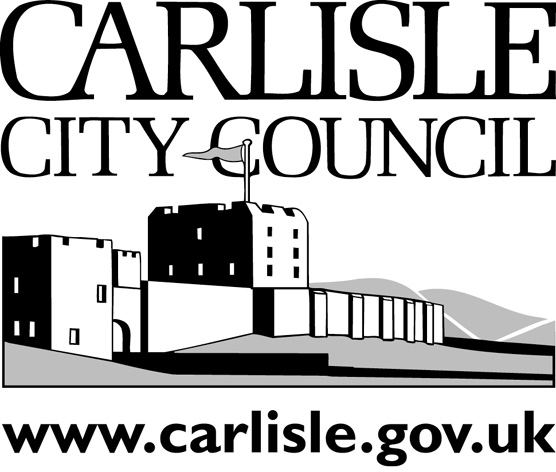 Please ensure you understand what is required by reading the guidance document and other supporting information available on the Council website:  http://www.carlisle.gov.uk/Council/More-about-the-Council/Performance-Management Please send this form and supporting information to:policy@carlisle.gov.ukorPolicy and Communications TeamCarlisle City CouncilCivic CentreRickergateCARLISLECA3 8QGDeclarationTo the best of my knowledge, the information in this form and all other information given in support of this application is correct.  I confirm that that I understand the purpose of this form and the reasons for the collection of the information.  I understand that any information entered on this form or provided with it, except personal information, may be shared with relevant parties and that I agree to the data being used as stated.If any information changes I will inform the Policy and Communications Team.By signing this form you are agreeing that you have read and agree with the above declaration.  Signed______________________________________Date______________________Community Right to Bid- Unincorporated Body Member Details Form For Carlisle City Council use onlyFor Carlisle City Council use onlyDate received and accepted by Carlisle City CouncilReference numberList of documents received from nominating organisationPART A: ABOUT YOUPART A: ABOUT YOUPART A: ABOUT YOUTitleFirst nameSurnameAddress PostcodeTelephone numberEmail addressYour relationship to the organisationPART B: ABOUT YOUR ORGANISATIONPlease provide details to help clarify your eligibility as an organisation to nominate the asset.  Please attach evidence of your organisation’s status such as Articles of Association or other where applicable.If your organisation is an un-constituted community group, please complete the ‘Unincorporated Body Member Details’ at the end of this nomination form with a list of names, home addresses and signatures of a minimum of 21 eligible members registered to vote in the Carlisle City Council area or neighbouring local authority area.Organisation nameOrganisation addressOrganisation postcodeOrganisation typeNote 1 – For unincorporated bodies you will need to complete the ‘Unincorporated Body Member Details’ at the end of this document with the names, addresses and signatures of a minimum of 21 people who are eligible under the Localism Act to apply for nomination. Eligible people are those listed on the electoral roll for Carlisle City Council or a neighbouring local authority. Note 2 - For these types of organisations you are required to include a registration number.DescriptionApplying as (please tick)Organisation typeNote 1 – For unincorporated bodies you will need to complete the ‘Unincorporated Body Member Details’ at the end of this document with the names, addresses and signatures of a minimum of 21 people who are eligible under the Localism Act to apply for nomination. Eligible people are those listed on the electoral roll for Carlisle City Council or a neighbouring local authority. Note 2 - For these types of organisations you are required to include a registration number.Neighbourhood ForumOrganisation typeNote 1 – For unincorporated bodies you will need to complete the ‘Unincorporated Body Member Details’ at the end of this document with the names, addresses and signatures of a minimum of 21 people who are eligible under the Localism Act to apply for nomination. Eligible people are those listed on the electoral roll for Carlisle City Council or a neighbouring local authority. Note 2 - For these types of organisations you are required to include a registration number.Parish CouncilOrganisation typeNote 1 – For unincorporated bodies you will need to complete the ‘Unincorporated Body Member Details’ at the end of this document with the names, addresses and signatures of a minimum of 21 people who are eligible under the Localism Act to apply for nomination. Eligible people are those listed on the electoral roll for Carlisle City Council or a neighbouring local authority. Note 2 - For these types of organisations you are required to include a registration number.Unincorporated Body (note 1)Organisation typeNote 1 – For unincorporated bodies you will need to complete the ‘Unincorporated Body Member Details’ at the end of this document with the names, addresses and signatures of a minimum of 21 people who are eligible under the Localism Act to apply for nomination. Eligible people are those listed on the electoral roll for Carlisle City Council or a neighbouring local authority. Note 2 - For these types of organisations you are required to include a registration number.Community Interest Company (note 2)Organisation typeNote 1 – For unincorporated bodies you will need to complete the ‘Unincorporated Body Member Details’ at the end of this document with the names, addresses and signatures of a minimum of 21 people who are eligible under the Localism Act to apply for nomination. Eligible people are those listed on the electoral roll for Carlisle City Council or a neighbouring local authority. Note 2 - For these types of organisations you are required to include a registration number.Company Limited by Guarantee (note 2) Organisation typeNote 1 – For unincorporated bodies you will need to complete the ‘Unincorporated Body Member Details’ at the end of this document with the names, addresses and signatures of a minimum of 21 people who are eligible under the Localism Act to apply for nomination. Eligible people are those listed on the electoral roll for Carlisle City Council or a neighbouring local authority. Note 2 - For these types of organisations you are required to include a registration number.Registered Charity (note 2) Organisation typeNote 1 – For unincorporated bodies you will need to complete the ‘Unincorporated Body Member Details’ at the end of this document with the names, addresses and signatures of a minimum of 21 people who are eligible under the Localism Act to apply for nomination. Eligible people are those listed on the electoral roll for Carlisle City Council or a neighbouring local authority. Note 2 - For these types of organisations you are required to include a registration number.A Community Benefit Society  (note 2)Organisation typeNote 1 – For unincorporated bodies you will need to complete the ‘Unincorporated Body Member Details’ at the end of this document with the names, addresses and signatures of a minimum of 21 people who are eligible under the Localism Act to apply for nomination. Eligible people are those listed on the electoral roll for Carlisle City Council or a neighbouring local authority. Note 2 - For these types of organisations you are required to include a registration number.Other – please provide detailsRegistration number or reference (if applicable)Local connectionPlease describe the organisation’s local connection to the administrative area of Carlisle or a neighbouring local authority.Distribution of surplus fundsIf your organisation is an unincorporated body, a company limited by guarantee, or an industrial and provident society, its rules must provide that any surplus funds are not distributed to members, but are applied wholly or partly for the benefit of the local area (i.e. within the administrative area of Carlisle or a neighbouring local authority). If relevant, please confirm that this is the case, and specifically which area this applies to. PART C: ABOUT THE ASSETPlease provide information which helps to clarify the exact location and extent of the asset being nominated. This could include: Where the land is registered, the Land Registry Title Information document and map with boundaries clearly marked in red. Provision of Land Registry information is not essential but it may help us to reach a decision on the nomination more quickly. A written description with ordinance survey location, and explaining where the boundaries lie, the approximate size and location of any building/s on the land and details of any roads bordering the site. If the boundary is not clearly defined you may be required to submit further evidence prior to your nomination application being accepted. Name of assetAddress or location of assetPostcode (if known)Description of the asset and its boundaries PART D: ABOUT THE OWNER / OWNERS OF THE ASSETPlease provide information which helps to clarify the current ownership of the asset. It will be helpful to include details of both freehold owners and leasehold owners. If there are also regular licence occupiers using the asset please also provide details of their names, addresses and use.   If any information is not known to you, please say so.Names of the current occupantsFreehold owner include name and address details Leasehold owner(s) include name and address details.If the asset is let on a lease and / or licence please include full details of all interested parties who occupy the asset (or any part thereof).Licence occupier(s) using the asset include name and address details. If the asset is let on a lease and / or licence please include full details of all interested parties who occupy the asset (or any part thereof).PART E: ABOUT THE USE OF THE ASSETPlease provide information which helps to clarify the use. The definition limits assets that may be listed to those that enhance the social wellbeing and social interests of the community, because in its absence the local community would be deprived of land or a building that is essential to the special character of the local community, and provides:A place to meet and socialise, orA place to shop, orA recreational, sporting or cultural facility.The realistic prospect of the continued or future use of the asset, and in particular the commercial viability of the proposal (including the ability to raise funds) and the sustainability of that use.Current use basis If the reason for nomination is based on current use please provide details and evidence that: a) The asset is currently being used for the social wellbeing and social interests of the community. b) It is realistic to think that there will continue to be a use that furthers the social wellbeing and social interests of the community. Recent past basis If the reason for listing is based on recent past use please provide details and evidence that: a) The asset has recently been used for the social wellbeing and social interests of the community, when it was so used and the date the use ceased. b) It is realistic to think that there will be community use within the next five years that furthers the social wellbeing and social interests of the community. In either case, the future use does not have to be exactly the same as present or past use. Reasons for nomination: why do you believe the asset is of community value? (you may attach documents as supporting evidence)Please confirm basis for social interest / wellbeing testPlease tickPlease confirm basis for social interest / wellbeing testCurrent use and continuing usePlease confirm basis for social interest / wellbeing testRecent past and potential future use in next five years Current use of the asset Nominations to list assets of community value can be accepted from any group of at least 21 local people who appear on the electoral roll within the Carlisle City Council area, or a neighbouring local authority. By providing your details on this form, you are confirming that you support the nomination to list the following as an asset of community value: By providing your details on this form, you are confirming that you support the nomination to list the following as an asset of community value: Name of assetAddress of assetNo.Name (please print clearly)Your full address (including postcode)* *each nominator should have a different addressPlease confirm which authority you are registered to vote in – Carlisle City Council or a neighbouring local authority Signature123456789101112131415161718192021